Staff Interest Form Please complete this form electronically, save the file, and then email the file as an attachment to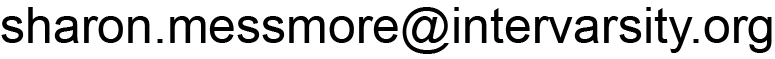 You can also print this form, complete it in ink, then mail the completed form to InterVarsity Christian Fellowship, Attn: Sharon Messmore – ISM Dept, 6400 Schroeder Road, Madison, WI 53711.Personal InformationPersonal InformationPersonal InformationPersonal InformationPersonal InformationPersonal InformationPersonal InformationPersonal InformationPersonal InformationPersonal InformationName:Address:Address:Address:Telephone Number:Telephone Number:Telephone Number:Telephone Number: Email Address: Email Address:Can you provide documents verifying employment eligibility in the United States?Can you provide documents verifying employment eligibility in the United States?Can you provide documents verifying employment eligibility in the United States?Can you provide documents verifying employment eligibility in the United States?Can you provide documents verifying employment eligibility in the United States?Can you provide documents verifying employment eligibility in the United States?Can you provide documents verifying employment eligibility in the United States?Can you provide documents verifying employment eligibility in the United States?Name of Most Recent University Attending/Attended:Name of Most Recent University Attending/Attended:Name of Most Recent University Attending/Attended:Name of Most Recent University Attending/Attended:Name of Most Recent University Attending/Attended:Degree:Degree:    Graduation Date:    Graduation Date:Preferred Job Location (city, region, or campus):Preferred Job Location (city, region, or campus):Preferred Job Location (city, region, or campus):Preferred Job Location (city, region, or campus):Preferred Job Location (city, region, or campus):1.  Why are you interested in working with international students through InterVarsity?1.  Why are you interested in working with international students through InterVarsity?1.  Why are you interested in working with international students through InterVarsity?1.  Why are you interested in working with international students through InterVarsity?1.  Why are you interested in working with international students through InterVarsity?1.  Why are you interested in working with international students through InterVarsity?1.  Why are you interested in working with international students through InterVarsity?1.  Why are you interested in working with international students through InterVarsity?1.  Why are you interested in working with international students through InterVarsity?1.  Why are you interested in working with international students through InterVarsity?2.  What experiences did you have in college with a fellowship (InterVarsity or other)? Cross cultural experiences?2.  What experiences did you have in college with a fellowship (InterVarsity or other)? Cross cultural experiences?2.  What experiences did you have in college with a fellowship (InterVarsity or other)? Cross cultural experiences?2.  What experiences did you have in college with a fellowship (InterVarsity or other)? Cross cultural experiences?2.  What experiences did you have in college with a fellowship (InterVarsity or other)? Cross cultural experiences?2.  What experiences did you have in college with a fellowship (InterVarsity or other)? Cross cultural experiences?2.  What experiences did you have in college with a fellowship (InterVarsity or other)? Cross cultural experiences?2.  What experiences did you have in college with a fellowship (InterVarsity or other)? Cross cultural experiences?2.  What experiences did you have in college with a fellowship (InterVarsity or other)? Cross cultural experiences?2.  What experiences did you have in college with a fellowship (InterVarsity or other)? Cross cultural experiences?3.  During or since college, in what ways have you mobilized a group of people toward a vision?3.  During or since college, in what ways have you mobilized a group of people toward a vision?3.  During or since college, in what ways have you mobilized a group of people toward a vision?3.  During or since college, in what ways have you mobilized a group of people toward a vision?3.  During or since college, in what ways have you mobilized a group of people toward a vision?3.  During or since college, in what ways have you mobilized a group of people toward a vision?3.  During or since college, in what ways have you mobilized a group of people toward a vision?3.  During or since college, in what ways have you mobilized a group of people toward a vision?3.  During or since college, in what ways have you mobilized a group of people toward a vision?3.  During or since college, in what ways have you mobilized a group of people toward a vision?4. What is your experience in evangelism?4. What is your experience in evangelism?4. What is your experience in evangelism?4. What is your experience in evangelism?4. What is your experience in evangelism?4. What is your experience in evangelism?4. What is your experience in evangelism?4. What is your experience in evangelism?4. What is your experience in evangelism?4. What is your experience in evangelism?5. Describe some ways you cultivate your relationship with God.5. Describe some ways you cultivate your relationship with God.5. Describe some ways you cultivate your relationship with God.5. Describe some ways you cultivate your relationship with God.5. Describe some ways you cultivate your relationship with God.5. Describe some ways you cultivate your relationship with God.5. Describe some ways you cultivate your relationship with God.5. Describe some ways you cultivate your relationship with God.5. Describe some ways you cultivate your relationship with God.5. Describe some ways you cultivate your relationship with God.6. InterVarsity positions all involve raising sufficient financial support. Do you have concerns about this?6. InterVarsity positions all involve raising sufficient financial support. Do you have concerns about this?6. InterVarsity positions all involve raising sufficient financial support. Do you have concerns about this?6. InterVarsity positions all involve raising sufficient financial support. Do you have concerns about this?6. InterVarsity positions all involve raising sufficient financial support. Do you have concerns about this?6. InterVarsity positions all involve raising sufficient financial support. Do you have concerns about this?6. InterVarsity positions all involve raising sufficient financial support. Do you have concerns about this?6. InterVarsity positions all involve raising sufficient financial support. Do you have concerns about this?6. InterVarsity positions all involve raising sufficient financial support. Do you have concerns about this?6. InterVarsity positions all involve raising sufficient financial support. Do you have concerns about this?7. What do you most enjoy doing in the body of Christ?7. What do you most enjoy doing in the body of Christ?7. What do you most enjoy doing in the body of Christ?7. What do you most enjoy doing in the body of Christ?7. What do you most enjoy doing in the body of Christ?7. What do you most enjoy doing in the body of Christ?7. What do you most enjoy doing in the body of Christ?7. What do you most enjoy doing in the body of Christ?7. What do you most enjoy doing in the body of Christ?7. What do you most enjoy doing in the body of Christ?8. What questions do you have about possible partnership with InterVarsity?8. What questions do you have about possible partnership with InterVarsity?8. What questions do you have about possible partnership with InterVarsity?8. What questions do you have about possible partnership with InterVarsity?8. What questions do you have about possible partnership with InterVarsity?8. What questions do you have about possible partnership with InterVarsity?8. What questions do you have about possible partnership with InterVarsity?8. What questions do you have about possible partnership with InterVarsity?8. What questions do you have about possible partnership with InterVarsity?8. What questions do you have about possible partnership with InterVarsity?